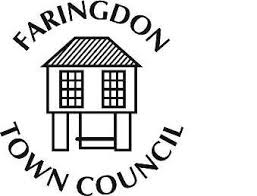 Volunteer Application FormPlease complete all sections of this form. Further information can be included if you wish. All information supplied will be treated in the strictest confidence.
Your personal detailsName:Address:Telephone Number:Email:What voluntary role would you like to be involved in? (tick all that apply)Snow Warden VolunteerFootpath Warden volunteerWhat days/times are most suitable for you?Please outline any previous experience, skills, and areas of special interest:Please describe why you would like to volunteer with Faringdon Town Council:Rehabilitation of Offenders ActThis voluntary role is exempt from the provision of Section 4(2) of the Rehabilitation of Offenders Act 1974 by virtue of the Rehabilitation of Offenders Act 1974 (Exemptions) Order 1975. Applicants are therefore, not entitled to withhold information about convictions which for other purpose are spent under the provisions of the Act and in the event of employment, any failure to disclose such convictions could results in dismissal or disciplinary action. Any information given will be completely confidential and will be considered only in relation to any application for positions of which the order applies.Have you ever been convicted of a criminal offence? YES /NOIf YES, please give details (continue a separate sheet if necessary)Volunteers Health DeclarationCarrying out snow clearing activity can be physically demanding and tiring.If you are pregnant or have any pre-existing health conditions that might place yourself or others at risk, or if you are not sure whether you are fit enough to carry out the work involved, please seek advice fromyour GP before you complete this form.“I understand that being a volunteer may be physically demanding. I consider myself fit to undertake the tasksI have expressed an interest inSigned	     Date	     /     /     Emergency contact details.We will only use this information only in an emergencyName:	     Relationship to you:	     Telephone no:	    Address	     Thank you for completing this form and offering your time and skills as a volunteer for Faringdon Town Council.Please return the form to: office@faringdontowncouncil.gov.ukor bring the form to the Information Centre, the Pump House, 5 Market Place SN7 7HLSigned :							Date:Your privacy is important to us. We need to process your data to perform administration tasks. We will comply with all data protection laws. We will only store your data for as long as we are legally required to do so.You can find out more from our “Privacy Notice” which is available from our website or from the council Office or at www.faringdontowncouncil.gov.ukPlease confirm your consent below.  	Yes, I consent to Faringdon Town Council holding the data on this form for administration purposes only. 